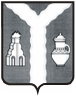 Кировская районная администрация(исполнительно-распорядительный орган)муниципального района“Город Киров и Кировский  район”РАСПОРЯЖЕНИЕ17 октября 2016 года                                                                                             № 572      О  награждении  Почетной   грамотой   Главы Кировской  районной  администрации В соответствии с распоряжением Кировской районной администрации от 12.03.2015 №84 «О Почетной грамоте и Благодарности Главы Кировской районной администрации» наградить Почетной грамотой Главы Кировской районной администрации: за многолетний добросовестный труд, большой вклад в развитие перерабатывающей отрасли  Кировского района и в связи с профессиональным праздником – Днем работников сельского хозяйства и перерабатывающей промышленности следующих работников:- Архипова Николая  Николаевича, слесаря по ремонту оборудования ООО «Кировский хлебокомбинат»;- Березину Оксану  Николаевну, формовщика ООО «Кировский хлебокомбинат»;- Глухову Людмилу  Ивановну, пекаря 4 разряда ООО «Сладкоежка»;- Карпухину Татьяну Ильиничну, мастера ООО «Сладкоежка»;- Никитину Людмилу  Александровну, пекаря 4 разряда ООО «Сладкоежка»;- Родина Николая  Михайловича, слесаря – ремонтника ООО «Кировский хлебокомбинат»;- Семочкина Григория  Ивановича, водителя ООО «Кировский хлебокомбинат»;- Сеничкину Валентину  Петровну, укладчика хлебобулочных изделий ООО «Кировский хлебокомбинат»;за многолетний добросовестный труд, большой вклад в развитие сельскохозяйственной отрасли  Кировского района и в связи с профессиональным праздником – Днем работников сельского хозяйства и перерабатывающей промышленности следующих работников:- Алексееву	Наталию  Федоровну, оператора свиноводческого комплекса  ООО «Рассвет плюс ЮГ»;- Антонову Нину Елизаровну, экономиста ООО «ТЕВ»;- Баранова Александра  Степановича, Главу крестьянского (фермерского) хозяйства «Баранов А.С.»;- Данилкина Виктора  Николаевича, подсобного рабочего ООО «КерамикАгро»;- Иванькину Валентину  Филипповну, оператора свинокомплекса №2 ООО «ТЕВ»;- Лебедь Людмилу  Владимировну, ветеринарного врача ООО «Рассвет плюс ЮГ»;- Моисеева Сергея  Михайловича, тракториста-машиниста сельскохозяйственного производства ООО «КерамикАгро»;- Николенко Лену  Ивановну, животновода (пастуха) ООО «КерамикАгро»;- Поличко Татьяну Васильевну, зоотехника  ООО «КерамикАгро»;- Свищ Валентину  Анатольевну, оператора свиноводческого комплекса ООО «Рассвет плюс ЮГ»;- Факира Марию  Тимофеевну, Главу крестьянского (фермерского) хозяйства «Факира М.Т.»;- Цьомко Елену  Николаевну, оператора свиноводческого комплекса ООО «Рассвет плюс ЮГ»;-Чванову Наталью  Викторовну, экономиста  ООО «Рассвет плюс ЮГ»;- Шарова Андрея  Ивановича, механика ООО «ТЕВ».И.О. Главы Кировскойрайонной администрации                                                                          Г.В. Кропачев 